KMin ja RKiK 1. ja 2. Jägala linnak ja Nulu allee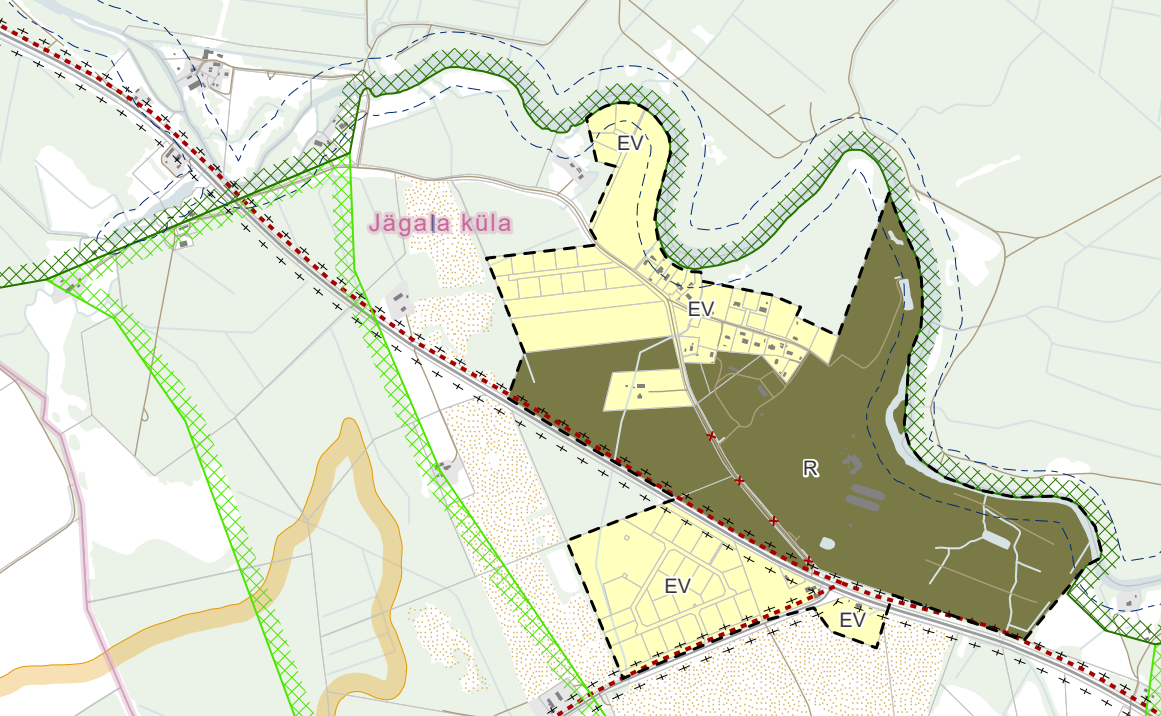 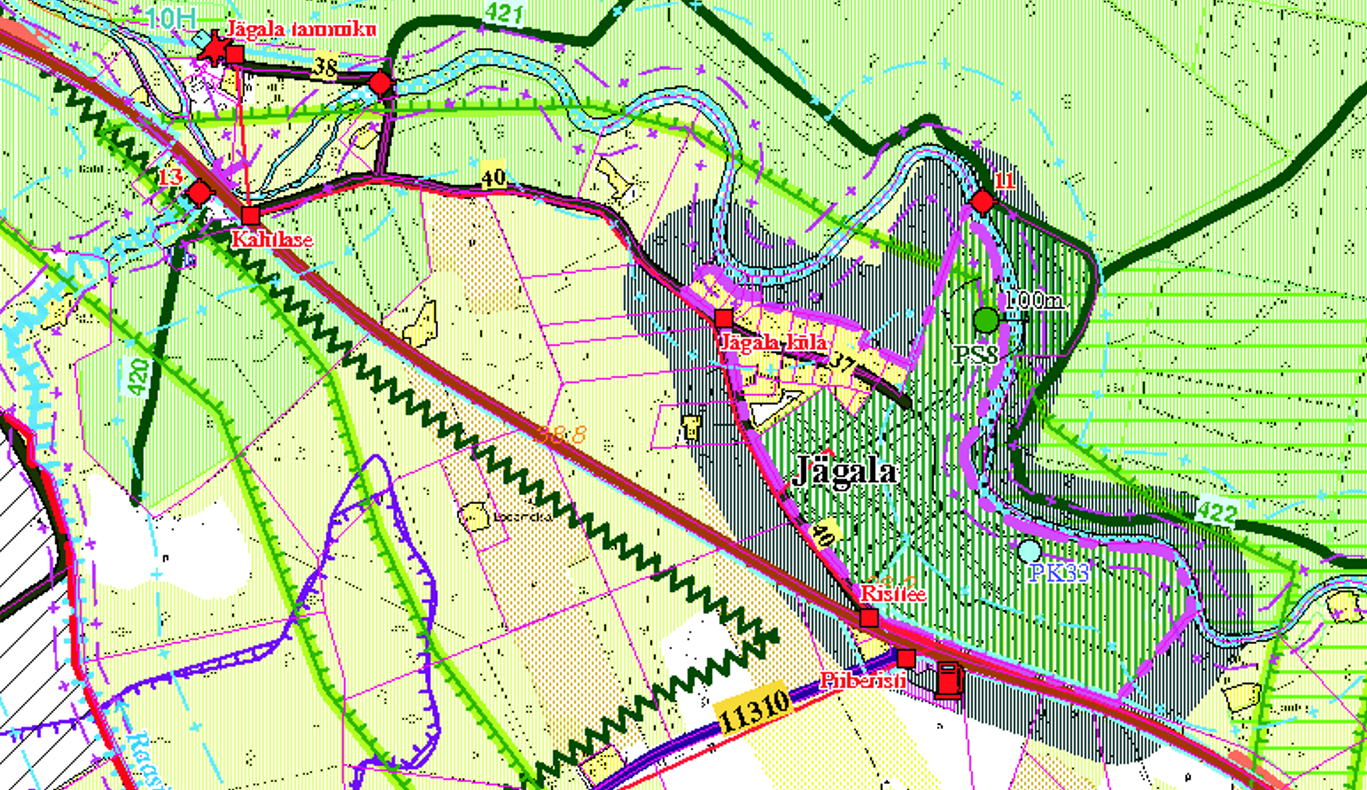 Maardu LV 1.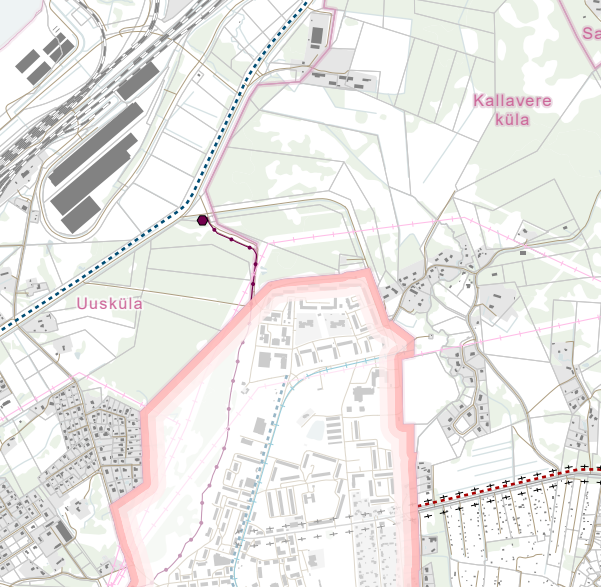 Maardu ÜP: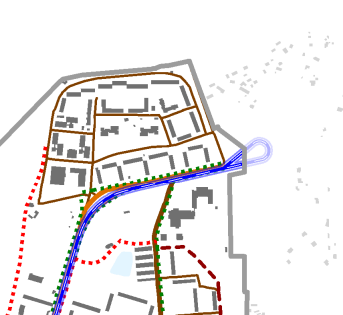 Rae VV 1. Saha tee ja Lagedi tee ühendus ja kergtee Lagedi tee ääres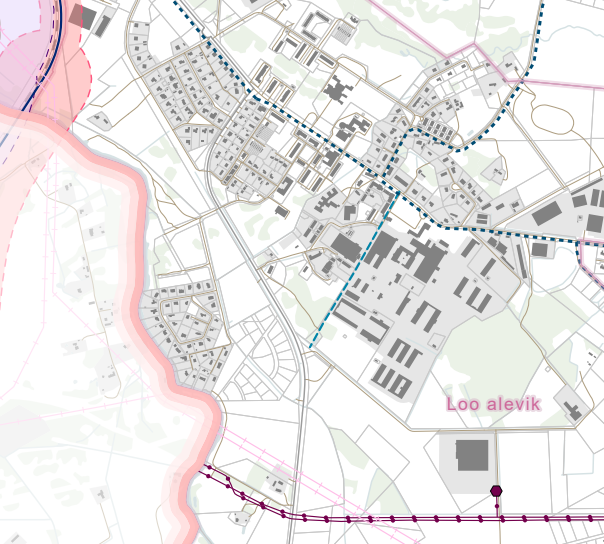 Rae VV 2 rohekordidoride laiendamine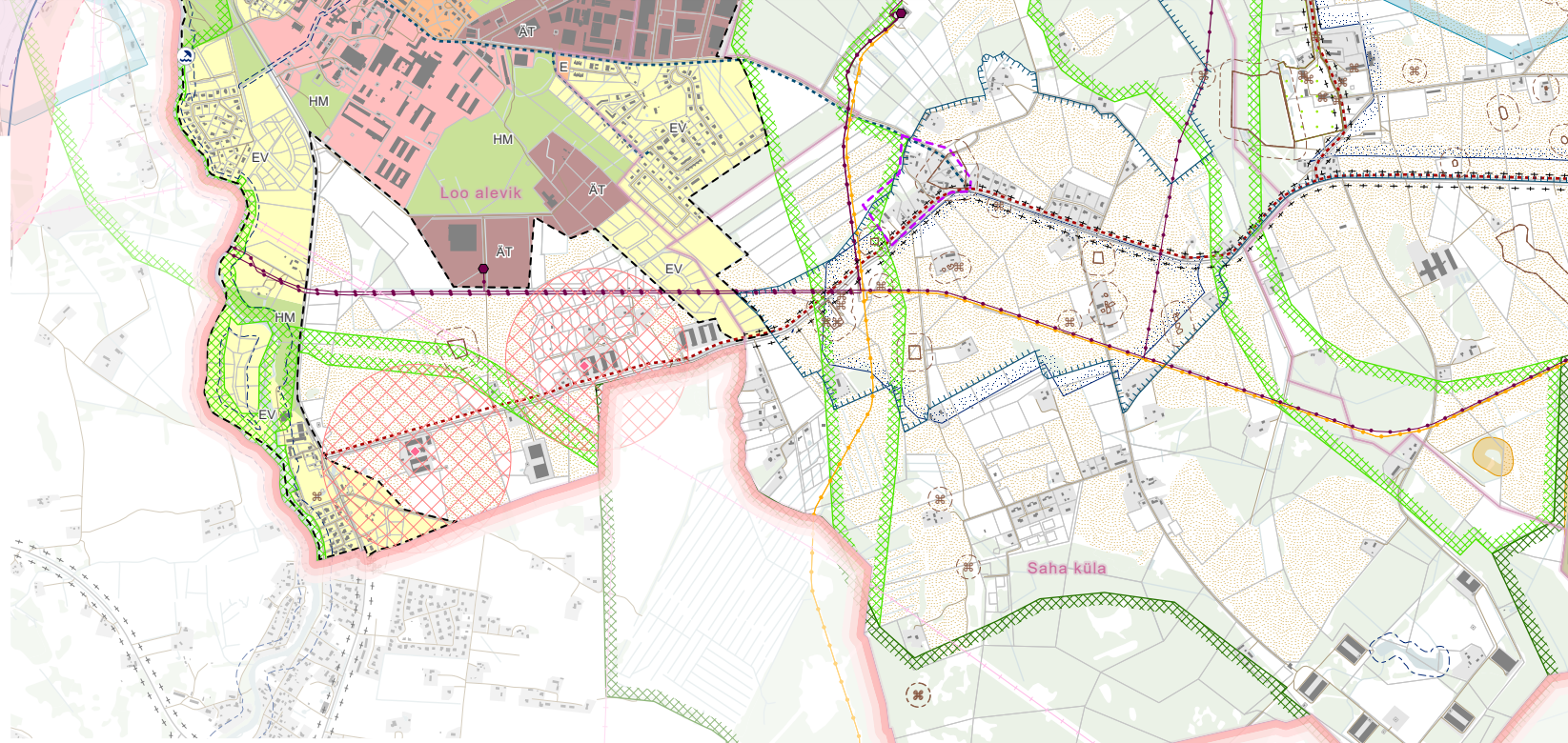 ER ÄT sihtotstarve Keldrimäe ja Maardu raudteejaam. Lisaks Nuudi tee 19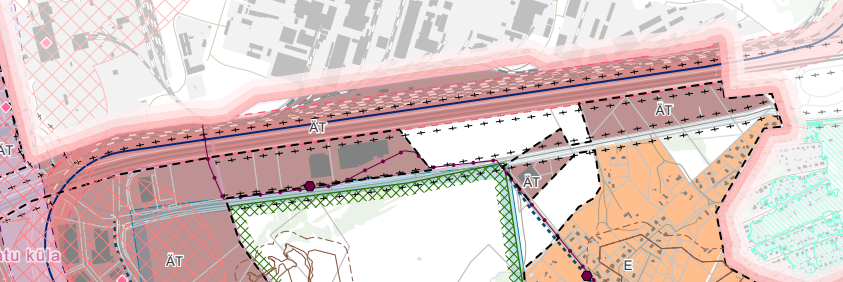 TrA ulukiläbipääsud, kas võib olla, et ei märganud km 19.9…24.7?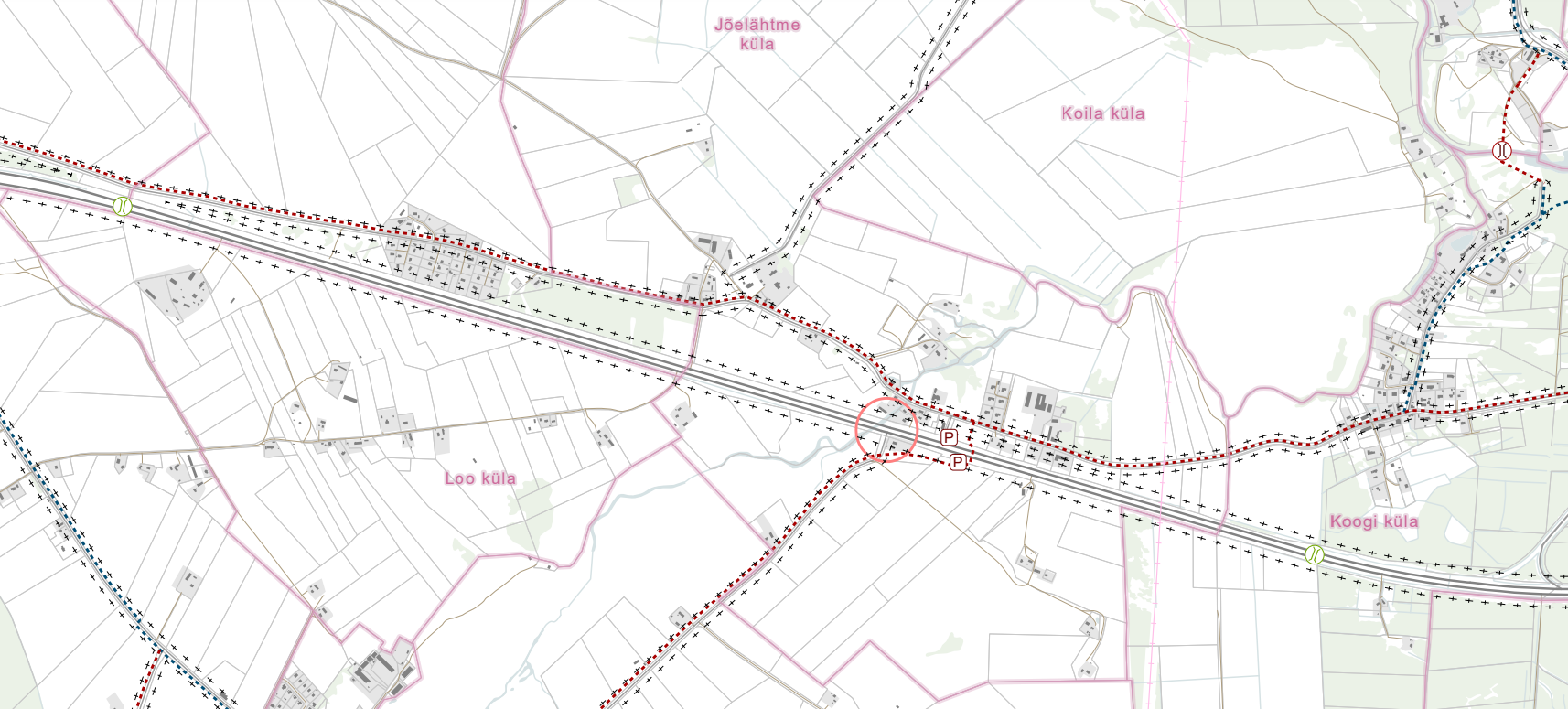 RPõM uue tiheasustusalal moodustamine?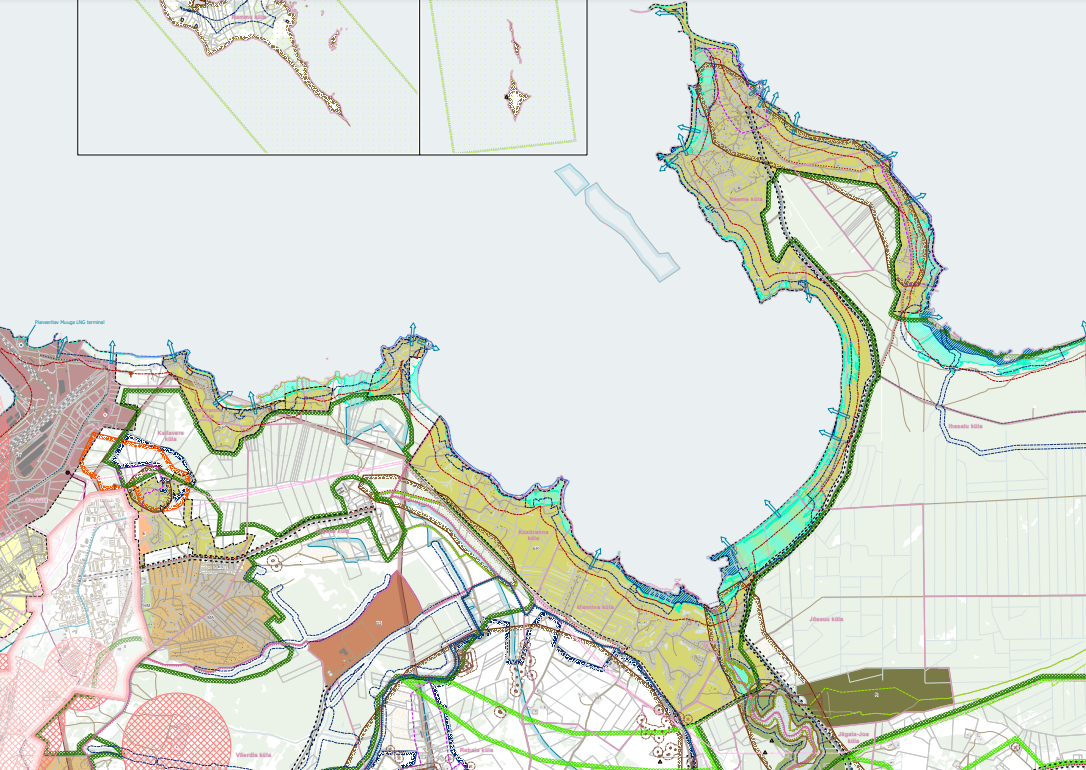 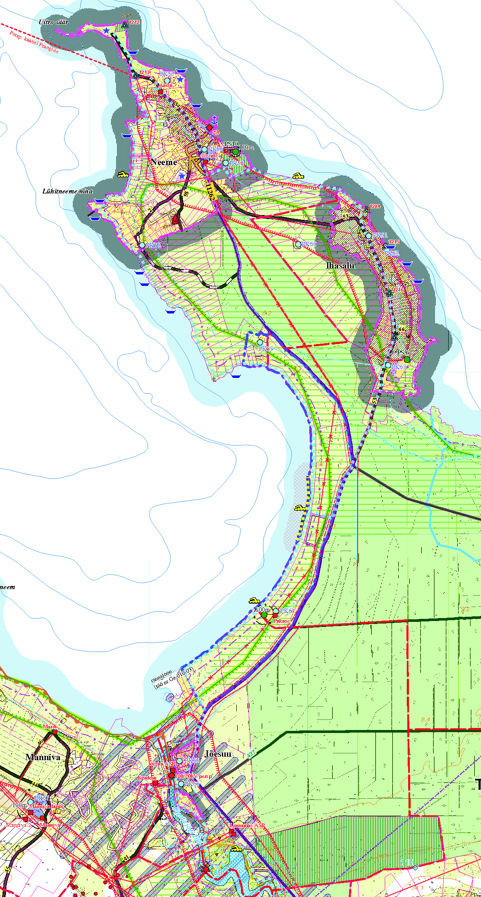 MaaA Harjutusväljaku s/o vs kehtiv Saha, Loo, Nehatu jne ÜP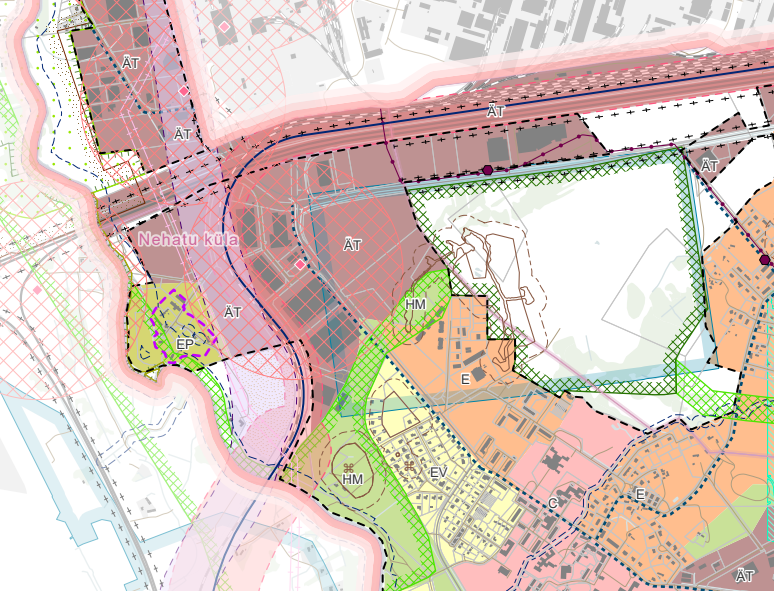 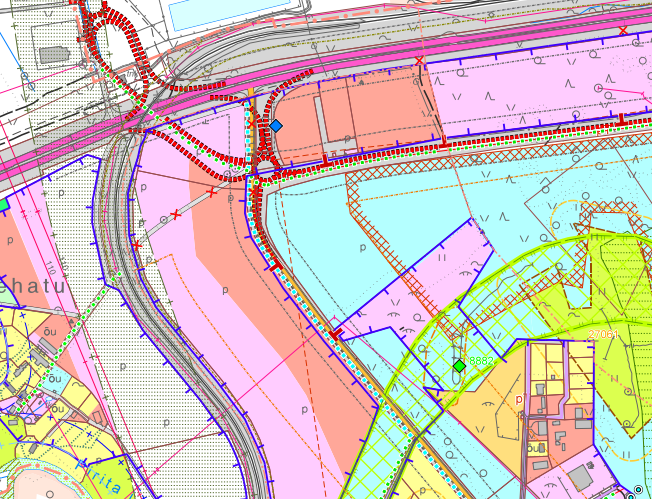 MaA – Mardika, Kirsi jne EV s/o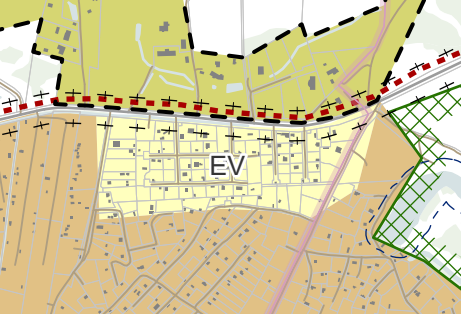 MaaA Saviranna tee 97a ja 130 EV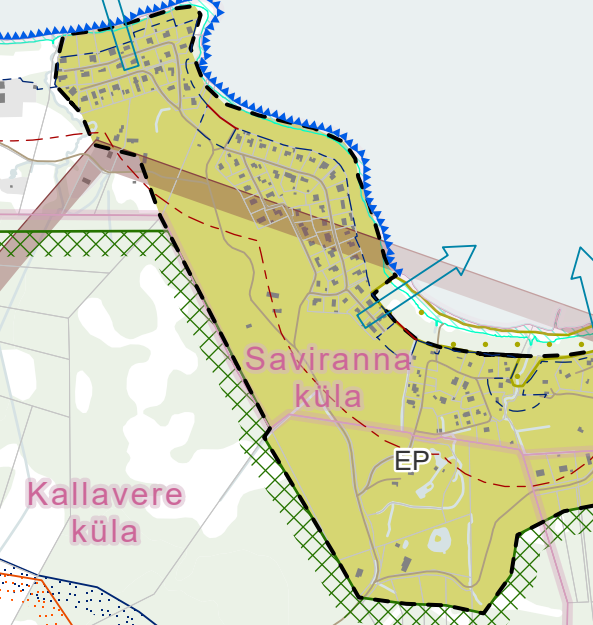 MaaA: Maardu lubjakivimaardla, IV lubjakivikarjäär mäetööstusmaa s/o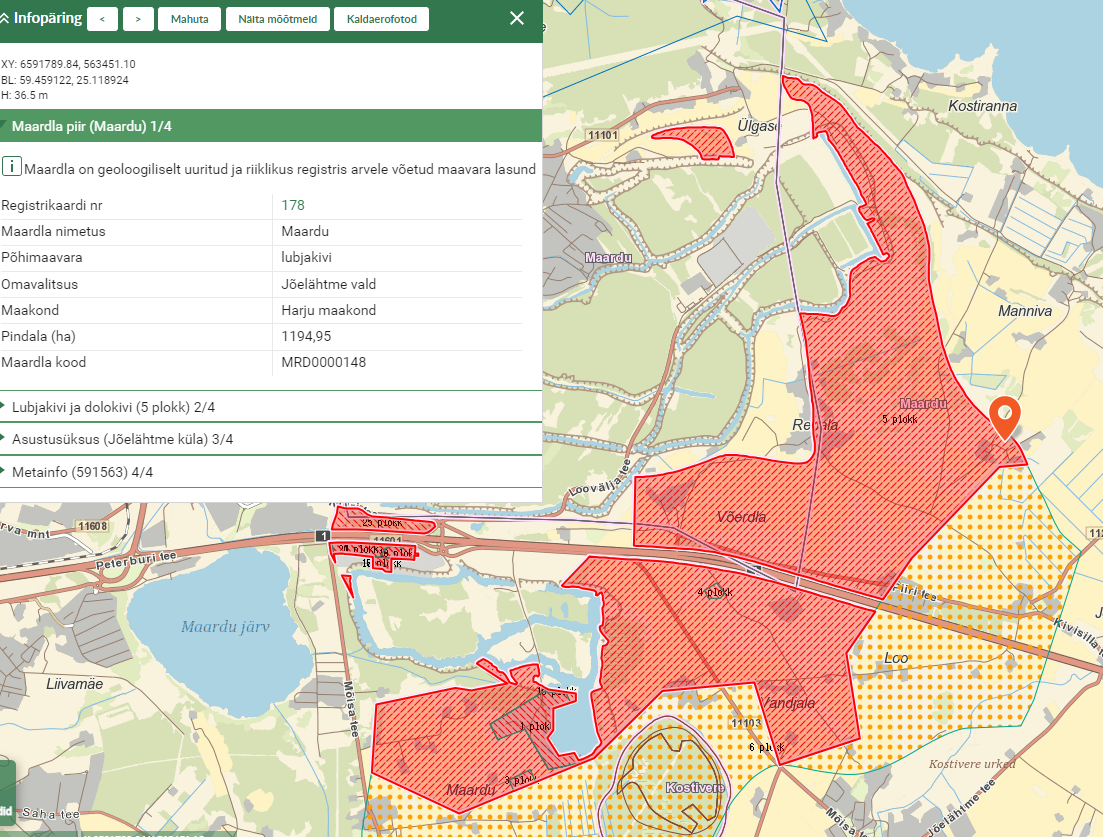 MaaA: Peetri kinnistu Liivamäe ÄT s/o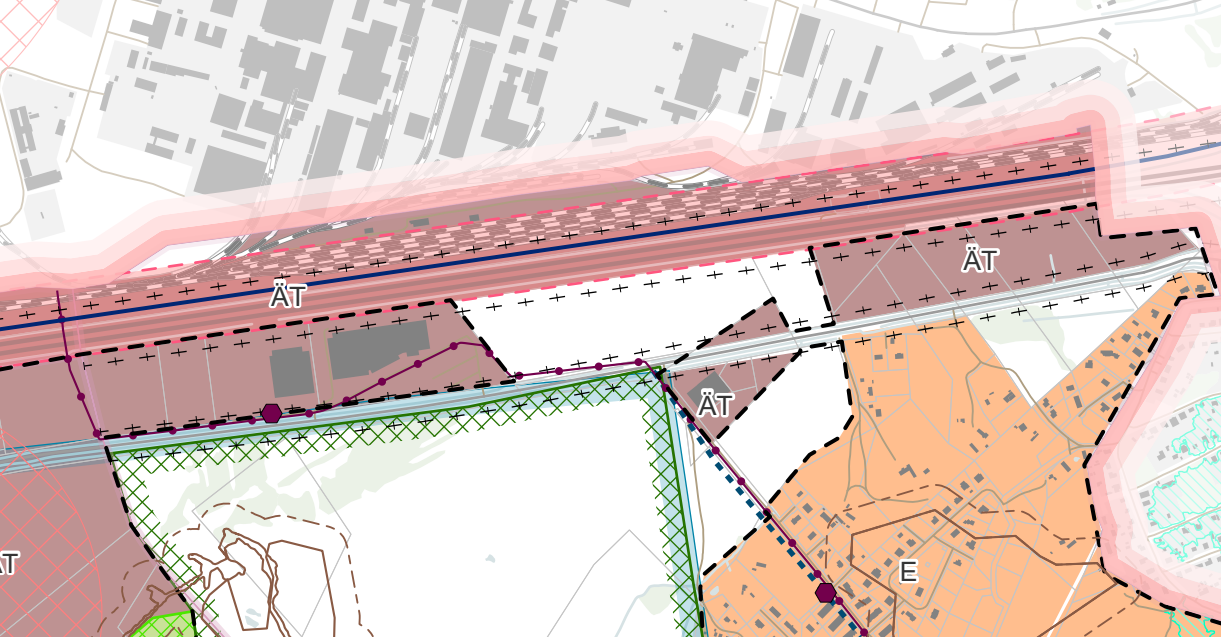 